ESCOLA _________________________________DATA:_____/_____/_____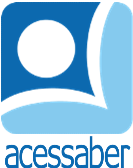 PROF:_______________________________________TURMA:___________NOME:________________________________________________________O PAPAGAIO PACOO papagaio Paco adorava gritar alto! A garotinha adorava ensinar a ele novas palavras todos os dias. Paco adorava aprender e repetia tudo que a garotinha dizia.Ele aprendeu a dizer:- Olá! Olá! Bom dia para você! - E também dizia - Boa noite, amorzinho!Paco treinava todas as palavras novas todos os dias e fazia todos sorrirem. Então, o avô da garotinha foi visitá-la um dia e ouviu Paco falando. E ele disse:- Caramba, que barulheira é essa?Paco repetiu isso na hora! Naquela mesma noite, quando a garotinha e sua família dormiam profundamente, entraram ladrões na casa de Paco. Paco os viu e berrou em voz alta:- Caramba, que barulheira é essa? Os ladrões pensaram que a família estava acordada e fugiram tão depressa que esbarraram com um policial. Eles foram pegos imediatamente.Paco recebeu uma medalha de ouro, do prefeito da cidade, por seu raciocínio rápido e sua coragem! Autor desconhecido.QuestõesQual é o título do texto?R: __________________________________________________________________Qual é o personagem principal da história?R: __________________________________________________________________Quantos parágrafos há no texto?R: __________________________________________________________________Quem é Paco? E o que ele gosta de fazer?R: __________________________________________________________________ O que a garotinha fazia todos os dias?R: ______________________________________________________________________________________________________________________________________O que Paco aprendeu do avô da garotinha?R: ______________________________________________________________________________________________________________________________________O que Paco fez quando viu os ladrões?R: ______________________________________________________________________________________________________________________________________Qual foi a reação dos ladrões ao ouvirem Paco?R: __________________________________________________________________________________________________________________________________________________________________________________________________________Por que Paco recebeu uma medalha?R: __________________________________________________________________________________________________________________________________________________________________________________________________________Faça uma ilustração da história: